Rhythm is the repetition of the Elements; Line, Shape, Form, Space Value, Texture, and Color.This repetition is planned (regular), random (irregular) or gradually changing (progressive) -  creating patterns.Patterns increase visual excitement by enriching surface interest.RHYTHM creates eye Movementand working together they create the visual equivalent of a musical beatRememberCustomize fonts and layoutSelect large imagesFill both pages with images Include 3 examples; one of each type of rhythmDelete these tips Types of patterns used to create Rhythm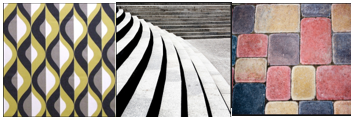 